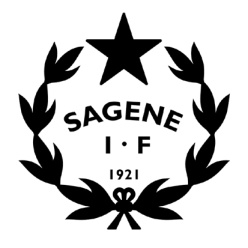 Tid: 		13. august 2019 kl. 18Sted:		Klubbhuset.Inviterte:	Styrets arbeidsutvalg.Frafall: 	 	SAKSLISTEÅpning av møtetGodkjenning av innkallingVedlegg: Innkalling AU- møte 13.08.2019Vedtak: Innkallingen godkjennes uten anmerkninger.Godkjenning av protokollerVedlegg: Protokoll AU- møte 21.05.2019. Vedtak: Protokollen godkjennes uten anmerkninger. Vedtakssaker Evaluering dugnader Tons of Rock og Norway cup – Evalueringsform? Frivillighet i Sagene IF? Gjennomgang av nye prosjekter – FFO, EST, Core, Turn, håndballKommunikasjonsprosjektet – Plan for veien videre (se vedlegg)?Revidering av budsjett 2019 (Endr. i grønt) – Traktor, nye prosj, tilskudd, dugnader, aktivitet  Budsjett 2020 – Arbeidsgruppe med mandat? Utbyggingen av Voldsløkka sør – Tennisbanene? Anbud bygging skole lagt ut på Doffin.  Samarbeid med bydel Sagene – Revidering av avtalen (vedlagt), møte med bydelsdirektørenRepresentasjon – Fordeling av oppdrag (Allidrett, åpne skoler, ISU- møte)OrienteringssakerSommeren 2019 Regnskapsrapport pr. 30. juni 2019Rapport utestående fordringer.Kartleggingsskjema avdelingene.Avviksrapportering HMS.Vedtaksprotokollen.MØTEPLANSTYRESAKER FREMOVER:GDPR – nye personvernregler i Sagene IF. Rehabilitering av tennisbanene på Voldsløkka. Oppfølging av utbyggingen av Voldsløkka sør. Nye idretter – Håndball?Allidretten – Overordnede mål og føringerNytt medlemsregister og ny nettsideSign. Einar EriksenBirgitte Arctander StubSiri MoeArvid SivertsenMøteUkedagDatoTidspktStedAUTirsdag13.08.1918:00KlubbhusetStyretTirsdag27.08.1918:00KlubbhusetStrategiTirsdag17.09.1918:00KlubbhusetAUTirsdag24.09.1918:00KlubbhusetStyretTirsdag22.10.1918:00KlubbhusetAUTirsdag12.11.1918:00KlubbhusetStrategiTirsdag17.11.1918:00KlubbhusetStyret + julebordTorsdag12.12.1918:00Klubbhuset